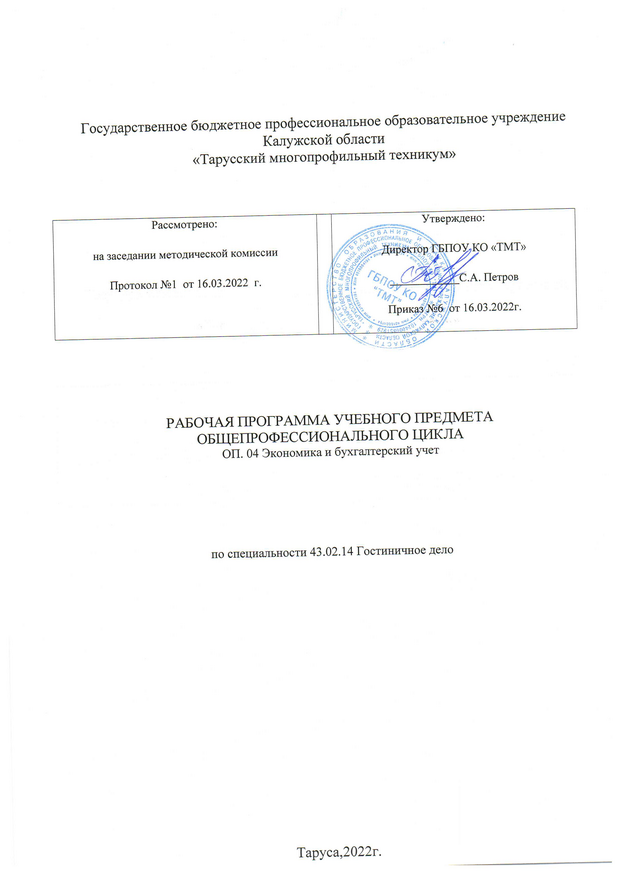 Программа учебной дисциплины  ОП. 04 Экономика и бухгалтерский учет разработана на основе Федерального государственного образовательного стандарта среднего профессионального образования (далее – ФГОС СПО) по специальности 43.02.14 Гостиничное дело (Приказ Минобрнауки России от 09.12.2016 N 1552 "Об утверждении федерального государственного образовательного стандарта среднего профессионального образования по специальности 43.02.14 Гостиничное дело"(Зарегистрировано в Минюсте России 26.12.2016 N 44974) и примерной образовательной программы среднего общего образования, одобренной решением федерального учебно-методического обьединения в системе среднего профессиональого образования по укрупненной группе профессий, специальностей 43.00.00 Сервис и туризм)Содержание программы реализуется в процессе освоения программы подготовки специалистов среднего звена (-ППССЗ) по специальности 43.02.14 Гостиничное дело.Организация-разработчик : ГБПОУ КО «Тарусский многопрофильный техникум»Разработчик: Емельянова Л.О.-преподаватель специальных дисциплин.СОДЕРЖАНИЕОБЩАЯ ХАРАКТЕРИСТИКА РАБОЧЕЙ ПРОГРАММЫ УЧЕБНОЙДИСЦИПЛИНЫ «ЭКОНОМИКА И БУХГАЛТЕРСКИЙ УЧЕТ ГОСТИНИЧНОГО ПРЕДПРИЯТИЯ»Область применения программыРабочая программа учебной дисциплины ОП.04 Экономика и бухгалтерский учет гостиничного предприятия является частью ОПОП в соответствии с ФГОС СПО по специальности43.02.14 Гостиничное дело.Цель и планируемые результаты освоения дисциплины:СТРУКТУРА И СОДЕРЖАНИЕ УЧЕБНОЙ ДИСЦИПЛИНЫОбъем учебной дисциплины и виды учебной работыТематический план и содержание учебной дисциплиныУСЛОВИЯ РЕАЛИЗАЦИИ ПРОГРАММЫМатериально-техническое обеспечениеОборудование учебного кабинета и рабочих мест кабинета: учебная мебель, дидактические пособия, программное обеспечение, мультимедийные презентации лекционного материала, видеофильмы по отдельным темам.Технические средства обучения: видеопроекционное оборудования для презентаций, средства звуковоспроизведения, экран, компьютеры с доступом к базам данных и Интернет.Нормативные источники:1.Федеральный закон от 06.12.2011N 402-ФЗ «О бухгалтерском учете». 2.Положение по ведению бухгалтерского учета и бухгалтерской отчетности вРоссийской Федерации Приказ Минфина РФ от 29.07.1998 N 34н (ред. 26.03.2007).Приказ Минфина РФ от 06.07.1999 N 43н (ред. от 18.09.2006) «Об утверждении Положения по бухгалтерскому учету «Бухгалтерская отчетность организации» (ПБУ 4/99)».План счетов бухгалтерского учета (Приказ Минфина РФ от 31.10.2000 N 94н (ред. от 18.09.2006) «Об утверждении Плана счетов бухгалтерского учета финансово- хозяйственной деятельности организаций и Инструкции по его применению» (в ред. Приказов Минфина РФ от 07.05.2003 N 38н, от 18.09.2006 N 115н)) и Инструкция по его применению.Учебники и учебные пособия:Малых Н.И. Экономика гостиничного предприятия. Учебное пособие. Инфра-М, Форум. 2013 г.Гомола, Александр Иванович. Экономика для профессий и специальностей социально-экономического профиля [Текст] : учебник для СПО социально- экономического профиля. -4-е изд., стер. Москва: Академия, 2013. -336 сДополнительная литература Интернет-ресурсы:1.http://www.consultant.ru 2.http://www.garant.ruhttp://ru.wikipedia.orghttp://www.buhgalteria.ru/article/n53491Информационное обеспечение обученияПеречень используемых учебных изданий, Интернет-ресурсов, дополнительной литературыОсновные источники (печатные издания):Малых Н.И. Экономика гостиничного предприятия. Учебное пособие. Инфра-М, Форум. 2018 г.Гомола, Александр Иванович. Экономика для профессий и специальностей социально-экономического профиля [Текст] : учебник для СПО социально- экономического профиля. -4-е изд., стер. Москва: Академия, 2017. -336 сСоколова С.В. Экономика и бухгалтерский учет гостиничного предприятия . учебник для студ. Учреждения сред. Проф. Образования, М.: Издательский центр « Академия», 2018 г.-208с.Электронные издания (электронные ресурсы)Электронные учебникиСкобкин С.С. Учебное пособие «Экономика гостиничного, ресторанного и туристического предприятия. http://institutiones.com/download/books/1981-ekonomika- gostinichnogo-restorannogo-i-turisticheskogo-predpriyatiya-skobkin.htmЧалдаева Л.А. Экономика предприятия. Курс в схемахЭкономика предприятия: Электронный учебник/ Юркова Т.И., Юрков С.В. www.aup.ruwww.bookean.ruru.wikipedia.orgwww.twirpx.comwww.institutiones.comwww.econpredr.narod.ruhttp://www.hotelmaster.ruhttp://turgostinica.ruhttp://tourlib.nethttp://www.npark.ruhttp://elibrary.ru/defaultx.asp - Научная электронная библиотека – доступны электронные версии статей журналовhttp://www.vernikov.ru Подборка аналитических материалов по вопросам экономики, менеджмента и информационных технологий - статьи, книги,различные работы. 13.01.2012 г.Дополнительные источники (печатные издания)5. Экономика предприятия: Электронный учебник/ Юркова Т.И., Юрков С.В. http://www.aup.ruОрганизация образовательного процессаДисциплины и модули, изучение которых должно предшествовать освоению данной дисциплины (при наличии соответствующих межпредметных связей):ОП.03. Правовое и документационное обеспечение профессиональной деятельности,МДК 01.01 Организация деятельности службы приема и размещения МДК 02.01 Организация деятельности службы обслуживания и эксплуатации номерного фондаМДК 03.01 Организация продаж гостиничного продукта4.КОНТРОЛЬ	И	ОЦЕНКА	РЕЗУЛЬТАТОВ	ОСВОЕНИЯ	УЧЕБНОЙ ДИСЦИПЛИНЫ1.	ОБЩАЯ ХАРАКТЕРИСТИКА РАБОЧЕЙ ПРОГРАММЫ УЧЕБНОЙДИСЦИПЛИНЫСТРУКТУРА И СОДЕРЖАНИЕ УЧЕБНОЙ ДИСЦИПЛИНЫУСЛОВИЯ РЕАЛИЗАЦИИ УЧЕБНОЙ ДИСЦИПЛИНЫ4.	КОНТРОЛЬ И   ОЦЕНКА   РЕЗУЛЬТАТОВ   ОСВОЕНИЯ   УЧЕБНОЙДИСЦИПЛИНЫКод ПК, ОКУменияЗнанияПК 1.1. Планировать потребности службы приема и размещения в материальных ресурсах и персонале.Определять потребности службы приема и размещения вматериальных ресурсах и персонале и осуществлять планирование потребностей структурного подразделения гостиницы и других средств размещения;Виды, формы, этапы, методы определения и планирования потребностей в материальных ресурсах и персонале деятельности структурного подразделения гостиницы и других средств размещения;ПК 2.1. Планировать потребности службы питания в материальных ресурсах и персоналеОпределять потребностислужбы приема и размещения в материальных ресурсах и персонале и осуществлять планирование потребностей структурного подразделения гостиницы и других средствразмещения;Виды, формы, этапы, методы определения и планирования потребностей в материальных ресурсах и персонале деятельности структурного подразделения гостиницы и других средств размещения;ПК 3.1. Планировать потребности службы обслуживания и эксплуатации номерного фонда в материальных ресурсах и персонале.Определять потребностислужбы приема и размещения в материальных ресурсах и персонале и осуществлять планирование потребностей структурного подразделения гостиницы и других средств размещения;Виды, формы, этапы, методы определения и планирования потребностей в материальных ресурсах и персонале деятельности структурного подразделения гостиницы и других средств размещения;ПК 4.1. Планировать потребности службы бронирования и продаж в материальных ресурсах и персонале.Определять потребностислужбы приема и размещения в материальных ресурсах и персонале и осуществлять планирование потребностей структурного подразделения гостиницы и других средствразмещения; планировать и прогнозировать продажиВиды, формы, этапы, методы определения и планирования потребностей в материальных ресурсах и персонале деятельности структурного подразделения гостиницы и других средств размещения;ПК 1.2.Организовывать деятельностьсотрудников службы приема и размещенияВыстраивать систему стимулирования работников службы приема и размещенияУправлять материально-Методы и формы оплаты труда видов. Виды и формы стимулирования труда. Тарифные планы и тарифную политику гостиничного предприятия; Особенности продаж номерногов соответствии с текущими планами и стандартами гостиницы.производственными запасами Применять знаниеособенностей продаж номерного фонда и дополнительных услуг гостиницы;ценообразования; ориентироваться в номенклатуре основных идополнительных услуг отеля;фонда и дополнительных услуг гостиницы;Номенклатуру основных идополнительных услуг гостиницыПК 2..2.Организовывать деятельностьсотрудников службы питания в соответствии с текущими планами и стандартамигостиницы.Выстраивать систему стимулирования работников службы питанияУправлять материально- производственными запасамиПринципы планирования потребности в персонале и средствах на оплату труда Методы и формы оплаты труда видов. Виды и формы стимулирования труда. Принципы управления материально-производственными запасамиПК 3.2.Организовывать деятельностьсотрудников службы обслуживания и эксплуатации номерного фондаРассчитывать нормативыработы горничных; Выстраивать систему стимулированияработников службы питания Управлять материально- производственными запасамиПринципы планирования потребности в персонале и средствах на оплату труда Методы и формы оплаты труда видов. Виды и формы стимулирования труда. Принципы управления материально-производственнымизапасамиПК 4.2Организовывать деятельностьсотрудников службы бронирования и продаж в материальных ресурсах и персоналеПрименять знание особенностей продаж номерного фонда и дополнительных услуг гостиницы;ориентироваться в номенклатуре основных идополнительных услуг отеля; применять принципы ценообразования и подходы к ценообразованиюПрименять методы максимизации доходов гостиницы;Содержание эксплуатационной программы гостиницы и номенклатуру основных идополнительных услуг, основные понятия: загрузка гостиницы, средняя цена; номерной фонд гостиницы;принципы ценообразования и подходы к ценообразованиюМетоды управления доходами гостиницы;ПК1.3-4.3Контролировать текущую деятельность сотрудников структурныхподразделений для поддержания требуемого требуемого уровня качестваобслуживания гостей.Анализировать результаты деятельности структурных подразделений гостиницы Применять методы расчёта показателей эффективности работы структурных подразделений гостиницыМетоды определения эффективности работы структурных подразделений гостиницыПК 1.2-4.2.Организовывать деятельностьвести необходимую, бухгалтерскую отчетность,заполнять первичные- основные бухгалтерские документы и требования к их составлению вконтексте профессиональныхсотрудников структурных подразделений гостиницдокументы, составлять график документооборота,вести учёт выручки от услуг по проживанию, отражать выручку от внереализационных доходов.Отражать операции по бронированию номеров Вести учёт расходов наматериально-техническое обеспечение гостиниц.обязанностей технических работников и специалистов;виды отчетности по продажамучет и порядок ведения кассовых операций;формы безналичных расчетов;ОК 03. Планировать и реализовывать собст- венное профессиональное и личностное развитие.Разработать план самообразования. определить переченьлитературных источников по экономике и бухучету гостиничного предприятия. Организовать самостоятельную работу по изучению учебников и (пособий) передового опыта. Объективно оценить результатыпрофессионального роста.методику экономического самообразования. Содержание и структуру плана самостоятельного изучения основ экономики и бухгалтерского учета гостиничного предприятия. Показатели профессионального и личного развитияОК 04. Работать в коллективе и команде, эффективно взаимодействовать с коллегами, руководством, клиентами.Самостоятельно анализировать проблемы в финансово- экономических отношениях с коллегами и клиентами.Тактично и логично аргументировать свое мнение и позицию при взаимодействии с коллегами и клиентами при решении хозяйственно- экономических вопросов в профессиональнойдеятельности.Нормы и правила взаимодействия с руководством, коллегами, клиентами при решении хозяйственно- экономических вопросов. Причины конфликтных ситуаций в хозяйственно- финансовой сфере и способы их разрешения.ОК 05. Осуществлять устную и письменную коммуникацию на государственномязыке с учетом особенностей социального и культурного контекста.Применять различные формы, виды устной и письменной коммуникации в профессиональнойдеятельности.Владеть методикой подготовки текстов, сообщений в контексте профессиональных обязанностейСпецифику различных функциональных –смысловых (финансовых) особенностей устных и письменных коммуникаций в хозяйственно-финансовой сфере.Средства для обеспечения логической связанности письменной и устной коммуникаций хозяйственно-финансовой содержания.ОК 10. Пользоваться профессиональнойдокументацией на государственном и иностранном языке.Применять на практике правовые и нормативныедокументы в контексте своих профессиональных обязанностей. Составлятьдоговорную документацию в соответствии со своими профессиональными функциями. Использовать хозяйственно-экономическиеХозяйственно-экономические основы нормативного регулирования гостиничного дела. Содержание профессиональной документации, определяющее экономику и бухгалтерский учет гостиничного предприятия . Характеристикудокументального оформлениядоговорных отношений в гостинице, место и роль в этих отношенияхположения профессиональной документации, регламентирующейдеятельность технических работников и специалистов.технических работников и специалистов.Вид учебной работыОбъем часовОбъем образовательной организации104Суммарная учебная нагрузка во взаимодействии с преподавателем104в том числе:в том числе:теоретическое обучение29лабораторные работы (если предусмотрено)-практические занятия (если предусмотрено)63курсовая работа (проект) (если предусмотрено)-Самостоятельная работаПромежуточная аттестация проводится в форме дифференцированного зачета	Промежуточная аттестация проводится в форме дифференцированного зачета	Наименованиеразделов и темСодержание учебного материала и формы организации деятельностиобучающихсяОбъемчасовОсваиваемые элементыкомпетенций1234Тема1. Отраслевые особенности сферы гостеприимства.Содержание учебного материала2Тема1. Отраслевые особенности сферы гостеприимства.Основные понятия: отрасль, предприятие. Роль отрасли гостеприимства всовременной экономике.2ОК 1 , ОК2,Тема1. Отраслевые особенности сферы гостеприимства.Особенности производства и реализации гостиничной услуги. Сущность испецифика гостиничной услуги. Гостиничный продукт, составляющие гостиничного продукта.2ОК 1 , ОК2,Тема 2. Экономические основы организации предприятий отраслигостеприимстваСодержание учебного материала4Тема 2. Экономические основы организации предприятий отраслигостеприимства1. Организация (предприятие) как первичный, главный и самостоятельный элемент экономической системы. Основы организации предпринимательской деятельности в гостиничном бизнесе2ОК 1 , ОК2,Тема 2. Экономические основы организации предприятий отраслигостеприимстваТематика практических занятий и лабораторных работТема 2. Экономические основы организации предприятий отраслигостеприимстваФормы управления организациями в гостиничной отрасли2ОК 1 , ОК2, ОК9, ОК10,ОК11Тема 3. Экономические основы функционирования предприятия (организации) отраслиСодержание учебного материала10Тема 3. Экономические основы функционирования предприятия (организации) отрасли3.1. Основы внутрифирменного планирования в современных условиях хозяйствования. Методы и принципы планирования. Система планов гостиничногопредприятия. Текущий план предприятия гостеприимства.22ОК1, ОК2, ОК3Тема 3. Экономические основы функционирования предприятия (организации) отрасли3.2.Структура доходов. Основные факторы, определяющими доход гостиничногопредприятия (загрузка номерного фонда и цены на гостиничные услуги (стоимость номера, питания, дополнительных услуг).22ОК1, ОК2, ОК3, ОК9, ОК11, ПК1.1- 4.3гостеприимства3.3. Понятие и содержание производственной (эксплуатационной) программыгостиницы. Факторы формирования эксплуатационной программы. Планирование эксплуатационной программы. Показатели эксплуатационной программы2ОК1, ОК2, ОК3, ОК9, ОК11, ПК1.1- 4.3гостеприимстваТематика практических занятий и лабораторных работгостеприимства1.	Расчёт пропускной способности гостиницы и коэффициента использования номерного фонда2ОК1, ОК2, ОК3, ПК1.1- 4.3гостеприимства2.	Расчёт	объёма	реализации	основных	услуг.	Расчёт	объёма	реализации дополнительных услуг.ОК1, ОК2, ОК3, ПК1.1- 4.3гостеприимства3.Составление макета эксплуатационной программы с учётом основных идополнительных услуг.2ОК1, ОК2, ОК3, ОК4, ОК9, ОК10, ОК11, ПК1.1- 4.3гостеприимства4. Нахождение инновационных дополнительных услуг, предлагаемых в российскихи зарубежных отелях, служащих повышению конкурентоспособности отелей.2ОК1, ОК2, ОК3, ОК4, ОК9, ОК10, ОК11, ПК1.1- 4.3Тема 4 Экономические ресурсы предприятия.Содержание учебного материала10Тема 4 Экономические ресурсы предприятия.1. Производственные фонды предприятий отрасли гостеприимства. Имущество икапитал предприятия2222ОК 1., ОК2,Тема 4 Экономические ресурсы предприятия.2.Основные фонды гостиничного предприятия: структура и классификация. Учёт стоимости основных средств гостиничного предприятия. Показатели состояния ииспользования основных средств, расчёт потребности в основных средствах2222ОК 1., ОК2, ОК3, ОК4, ОК9, ОК10, ОК11, ПК1.1-4.3Тема 4 Экономические ресурсы предприятия.3. Нематериальные активы: структура и классификация. Оценка и учёт нематериальных активов гостиничного предприятия. Учёт и оценка деловойрепутации гостиничного предприятия.2222ОК 1., ОК2, ОК3, ОК4, ОК9, ОК10, ОК11, ПК1.1-4.3Тема 4 Экономические ресурсы предприятия.4.Оборотные средства гостиничного предприятия, характеристика и составоборотных средств, источники формирования и показатели использования, оценка потребности в оборотных средствах.2222ОК 1., ОК2, ОК3, ОК4,ОК9, ОК10, ОК11, ПК1.1- 4.3Тема 4 Экономические ресурсы предприятия.Капитальные вложения и их эффективностьОК 1., ОК2, ОК3, ОК4, ОК9, ОК10, ОК11, ПК1.1-4.3Тема 4 Экономические ресурсы предприятия.Тематика практических занятий и лабораторных работТема 4 Экономические ресурсы предприятия.1. Расчёт среднегодовой стоимости основных фондов. Расчёт амортизационных отчислений по группам основных средств.2ОК 1., ОК2, ОК3, ОК4,ОК9, ОК10, ОК11, ПК1.1-4.32. Показатели использования основных производственных фондов предприятий гостиничной отрасли. Расчёт показателей эффективности использования основных фондов: фондоотдачи, фондоёмкости, фондовооружённостиОК 1., ОК2, ОК3, ОК4, ОК9, ОК10, ОК11, ПК1.1- 4.33. Оценка потребности в оборотных средствах.ОК 1., ОК2, ОК3, ОК4, ОК9, ОК10, ОК11, ПК1.1- 4.3Тема 5. Трудовые ресурсы гостиничного предприятия.Содержание учебного материала10Тема 5. Трудовые ресурсы гостиничного предприятия.1. Структура трудовых ресурсов и кадрового состава гостиничного предприятия22ОК 1., ОК2, ОК3, ОК4,ОК9, ОК10, ОК11, ПК1.1- 4.3Тема 5. Трудовые ресурсы гостиничного предприятия.2. Планирование потребности в персонале и средствах на оплату труда22ОК 1., ОК2, ОК3, ОК4,ОК9, ОК10, ОК11, ПК1.1- 4.3Тема 5. Трудовые ресурсы гостиничного предприятия.Тематика практических занятий и лабораторных работ222Тема 5. Трудовые ресурсы гостиничного предприятия.1.Планирование фонда рабочего времени и численности персонала222ОК 1., ОК2, ОК3, ОК4, ОК9, ОК10, ОК11, ПК1.1-4.3Тема 5. Трудовые ресурсы гостиничного предприятия.2. Планирование фонда заработной платы.222ОК 1., ОК2, ОК3, ОК4, ОК9, ОК10, ОК11, ПК1.1-4.3Тема 5. Трудовые ресурсы гостиничного предприятия.3. Расчёт заработной платы222ОК 1., ОК2, ОК3, ОК4, ОК9, ОК10, ОК11, ПК1.1-4.3Тема 5. Трудовые ресурсы гостиничного предприятия.4. Планирование потребности в персонале и средствах на оплату труда222Тема 6. Издержки гостиничного предприятия.Содержание учебного материала6Тема 6. Издержки гостиничного предприятия.1 Структура расходов (издержек). Классификация издержек на выполнение услуг гостеприимства.2ОК 1., ОК2, ОК3, ОК4, ОК9, ОК10, ОК11, ПК1.1-4.3Тема 6. Издержки гостиничного предприятия.2. Управление издержками гостиничного предприятия. Принципы системы управления издержками. Факторы, влияющие на формирование издержек2ОК 1., ОК2, ОК3, ОК4, ОК9, ОК10, ОК11, ПК1.1-4.3Тема 6. Издержки гостиничного предприятия.Тематика практических занятий и лабораторных работТема 6. Издержки гостиничного предприятия.1. Структура расходов (издержек)1Тема 6. Издержки гостиничного предприятия.2. Управление издержками гостиничного предприятия1Тема 7. Цены и ценовая политика на предприятиях гостиничной индустрииСодержание учебного материала10Тема 7. Цены и ценовая политика на предприятиях гостиничной индустрии1.Сущность экономической категории «цена». Состав цены. Методы формирования ценовой политики предприятий гостиничной индустрии. Видов тарифных планов и тарифная политика гостиничного предприятия22ОК 1., ОК2, ОК3, ОК4,Тема 7. Цены и ценовая политика на предприятиях гостиничной индустрии1.Сущность экономической категории «цена». Состав цены. Методы формирования ценовой политики предприятий гостиничной индустрии. Видов тарифных планов и тарифная политика гостиничного предприятия22ОК9, ОК10, ОК11, ПК1.1- 4.3Тема 7. Цены и ценовая политика на предприятиях гостиничной индустрии2. Затратные подходы в формировании цены продукции (услуг) предприятий гостиничной индустрии. Рыночные или маркетинговые методы в формированиицены на продукцию (услуги) предприятий гостиничной отрасли22ОК 1., ОК2, ОК3, ОК4, ОК9, ОК10, ОК11, ПК1.1-4.3Тема 7. Цены и ценовая политика на предприятиях гостиничной индустрииТематика практических занятий и лабораторных работТема 7. Цены и ценовая политика на предприятиях гостиничной индустрии1. Затратные подходы в формировании цены продукции (услуг) предприятий гостиничной индустрии.2ОК 1., ОК2, ОК3, ОК4, ОК9, ОК10, ОК11, ПК1.1-4.3Тема 7. Цены и ценовая политика на предприятиях гостиничной индустрии2. Механизмы ценообразования на услуги гостиничных предприятий.22ОК 1., ОК2, ОК3, ОК4, ОК9, ОК10, ОК11, ПК1.1- 4.3Тема 7. Цены и ценовая политика на предприятиях гостиничной индустрии3. Определение цены по системе «Директ-костинг»22ОК 1., ОК2, ОК3, ОК4, ОК9, ОК10, ОК11, ПК1.1- 4.3Тема 7. Цены и ценовая политика на предприятиях гостиничной индустрии4. Расчёт стоимости проживания гостя в гостинице8Тема 8. Показатели эффективности функционирования предприятий гостиничной индустрииСодержание учебного материала22Тема 8. Показатели эффективности функционирования предприятий гостиничной индустрии1. Основные показатели эффективности функционирования предприятия гостиничной индустрии. Прибыль предприятия гостиничного комплекса. Сущностьэкономической категории «прибыль». Рентабельность22ОК 1., ОК2, ОК3, ОК4, ОК9, ОК10, ОК11, ПК1.1-4.3Тема 8. Показатели эффективности функционирования предприятий гостиничной индустрии2.Специфические показатели оценки экономической эффективности гостиничного предприятия22ОК 1., ОК2, ОК3, ОК4,ОК9, ОК10, ОК11, ПК1.1- 4.3Тема 8. Показатели эффективности функционирования предприятий гостиничной индустрииТематика практических занятий и лабораторных работТема 8. Показатели эффективности функционирования предприятий гостиничной индустрии1.Расчёт чистой прибыли и рентабельности.2ОК 1., ОК2, ОК3, ОК4,ОК9, ОК10, ОК11, ПК1.1- 4.3Тема 8. Показатели эффективности функционирования предприятий гостиничной индустрии2.Оценка эффективности деятельности структурного подразделения гостиницы2ОК 1., ОК2, ОК3, ОК4,ОК9, ОК10, ОК11, ПК1.1- 4.3Тема 8. Показатели эффективности функционирования предприятий гостиничной индустрии3. Расчёт коэффициента заполняемости гостиницы, прибыль с гостя, норма прибыли2ОК 1., ОК2, ОК3, ОК4,номерного фонда, норма прибыли ресторанов и баров, норма прибылидополнительных услугОК9, ОК10, ОК11, ПК1.1-4.3Тема 9. Управление доходами от продаж в гостиничном бизнесеСодержание учебного материала2Тема 9. Управление доходами от продаж в гостиничном бизнесе1. Стратегии управления доходами гостиницы. Факторы, влияющие на объем и уровень продаж гостиничных услуг2ОК 1., ОК2, ОК3, ОК4, ОК9, ОК10, ОК11, ПК1.1-4.3Тема 9. Управление доходами от продаж в гостиничном бизнесеТематика практических занятий и лабораторных работТема 9. Управление доходами от продаж в гостиничном бизнесе1. Технологии максимизации доходовТема 10. Теоретические и методологические основыорганизации бухгалтерского учетаСодержание учебного материала10Тема 10. Теоретические и методологические основыорганизации бухгалтерского учета1. Система нормативного регулирования бухгалтерского учета иотчетности в гостиничном предприятии. Организация бухгалтерского учета и отчетности в гостинице. Учётная политика гостиницы и правила документооборота. Методы учёта доходов222ОК 1., ОК2, ОК3, ОК4, ОК9, ОК10, ОК11, ПК1.1- 4.3Тема 10. Теоретические и методологические основыорганизации бухгалтерского учета2.Основные бухгалтерские документы и требования к оформлению отчётной бухгалтерской документации. Формы первичного учёта222ОК 1., ОК2, ОК3, ОК4, ОК9, ОК10, ОК11, ПК1.1-4.3Тема 10. Теоретические и методологические основыорганизации бухгалтерского учета3.Учет и порядок ведения кассовых операций. Формы безналичных расчетов222ОК 1., ОК2, ОК3, ОК4,ОК9, ОК10, ОК11, ПК1.1- 4.3Тема 10. Теоретические и методологические основыорганизации бухгалтерского учетаТематика практических занятий и лабораторных работТема 10. Теоретические и методологические основыорганизации бухгалтерского учета1.Содержание бухгалтерской отчетности Баланс. Строение и содержание бухгалтерского баланса1ОК 1., ОК2, ОК3, ОК4,ОК9, ОК10, ОК11, ПК1.1- 4.3Тема 10. Теоретические и методологические основыорганизации бухгалтерского учета2. Корреспонденция счетов. Бухгалтерские проводки, их классификация1ОК 1., ОК2, ОК3, ОК4, ОК9, ОК10, ОК11, ПК1.1-4.3Тема 10. Теоретические и методологические основыорганизации бухгалтерского учета3. Порядок оценки и калькуляции – основы стоимостного отражения затрат на предприятии и в его структурных подразделениях2ОК 1., ОК2, ОК3, ОК4, ОК9, ОК10, ОК11, ПК1.1-4.3Тема 11. Бухгалтерский и налоговый учет доходов гостиницСодержание учебного материала12Тема 11. Бухгалтерский и налоговый учет доходов гостиниц1.Учёт реализации гостиничных услуг по видампредоставляемых услуг. Отражение выручки от оказания услуг по проживанию в бухгалтерском и налоговом учете.222ОК 1., ОК2, ОК3, ОК4, ОК9, ОК10, ОК11, ПК1.1-4.3Тема 11. Бухгалтерский и налоговый учет доходов гостиницОтражение выручки от оказания дополнительных услуг в бухгалтерском и налоговом учете222ОК 1., ОК2, ОК3, ОК4, ОК9, ОК10, ОК11, ПК1.1-4.3Тема 11. Бухгалтерский и налоговый учет доходов гостиницВнереализационные доходы гостиниц222ОК 1., ОК2, ОК3, ОК4,ОК9, ОК10, ОК11, ПК1.1- 4.3Тема 11. Бухгалтерский и налоговый учет доходов гостиницТематика практических занятий и лабораторных работТема 11. Бухгалтерский и налоговый учет доходов гостиниц1.Учёт выручки от услуг по проживанию. Заполнение первичных документов.2ОК 1., ОК2, ОК3, ОК4, ОК9, ОК10, ОК11, ПК1.1-4.3Тема 11. Бухгалтерский и налоговый учет доходов гостиниц2. Отражение операций по бронированию номеров22ОК 1., ОК2, ОК3, ОК4, ОК9, ОК10, ОК11, ПК1.1- 4.3Тема 11. Бухгалтерский и налоговый учет доходов гостиниц3. Учёт внереализационных доходов. Отражение сумм возмещаемого ущербаклиентами.22ОК 1., ОК2, ОК3, ОК4, ОК9, ОК10, ОК11, ПК1.1- 4.3Тема 11. Бухгалтерский и налоговый учет доходов гостиниц4. Учёт операций в общественном питании. Первичные учётные документы в общественном питании22ОК 1., ОК2, ОК3, ОК4, ОК9, ОК10, ОК11, ПК1.1- 4.3Тема 12. Бухгалтерский и налоговый учёт расходов гостиницСодержание учебного материала8Тема 12. Бухгалтерский и налоговый учёт расходов гостиниц1. Особенности учёта расходов в составе расходов на гостиничном предприятии22ОК 1., ОК2, ОК3, ОК4, ОК9, ОК10, ОК11, ПК1.1-4.3Тема 12. Бухгалтерский и налоговый учёт расходов гостиниц2.Учёт расходов на материально-техническое обеспечение гостиниц.22ОК 1., ОК2, ОК3, ОК4,ОК9, ОК10, ОК11, ПК1.1- 4.3Тема 12. Бухгалтерский и налоговый учёт расходов гостиницТематика практических занятий и лабораторных работ1. Учёт постельного белья, моющих средств, нормы списания посуды.22ОК1, ОК2, ОК3, ОК4, ОК9, ОК10, ОК11, ПК1.1- 4.32. Учет расходов на форменную одежду, ремонт, рекламу22ОК1, ОК2, ОК3, ОК4, ОК9, ОК10, ОК11, ПК1.1- 4.33.Учет на благоустройство и приобретение многолетних насаждений22ОК1, ОК2, ОК3, ОК4, ОК9, ОК10, ОК11, ПК1.1- 4.3Промежуточная аттестация в форме экзаменаИтого104Результаты обученияКритерииоценкиФормы и методыоценкиПеречень знаний, осваиваемых в рамках дисциплиныЭкспертная оценка сформированностикомпетенцийОтраслевые особенности сферы гостеприимства.Современное состояние и перспективыразвития отрасли,Ответы на вопросы на знание ипониманиеУстный опросОсновы внутрифирменного планирования в современных условиях хозяйствования.Методы и принципы планирования. Системапланов гостиничного предприятия. Текущий план предприятия гостеприимства;Ответы на вопросы на знание и пониманиеУстный опросПонятие и содержание производственной (эксплуатационной) программы гостиницы. Факторы формирования эксплуатационной программы. Планирование эксплуатационной программы. Показатели эксплуатационнойпрограммыНаблюдение за верностью составления макета эксплуатационнойпрограммыСитуационная задача,Производственные фонды предприятий отрасли гостеприимства. Имущество и капитал предприятияОтветы на вопросы на знание ипониманиеУстный опросСтруктура трудовых ресурсов и кадрового состава гостиничного предприятия Планирование потребности в персонале исредствах на оплату трудаОтветы на вопросы на знание ипониманиеУстный опросСтруктура расходов (издержек). Классификация издержек на выполнение услуг гостеприимства. Управлениеиздержками гостиничного предприятия. Принципы системы управления издержками.Факторы, влияющие на формированиеиздержекОтветы на вопросы на знание и пониманиеУстный опросЦены и ценовая политика на предприятиях гостиничной индустрииОтветы на вопросы на знание ипониманиеУстный опросПоказатели эффективности функционирования предприятий гостиничной индустрииОтветы на вопросы на знание ипониманиеУстный опросУправление доходами от продаж в гостиничном бизнесеОтветы на вопросы на знание ипониманиеУстный опросТеоретические и методологические основы организациибухгалтерского учетаОтветы на вопросы назнание иУстный опроспониманиеБухгалтерский и налоговый учет доходов гостиницОтветы на вопросы на знание ипониманиеУстный опросБухгалтерский и налоговый учет расходов гостиницОтветы на вопросы на знание ипониманиеУстный опросТематика практических занятий и лабораторных работОтветы на вопросы на знание ипониманиеУстный опросРасчёт пропускной способности гостиницы и коэффициента использования номерного фондаОценка результатовЭкспертная оценка умения рассчитывать пропускную способность гостиницы, коэффициент использованияномерного фонда,Расчёт объёма реализации основных услуг. Расчёт объёма реализации дополнительныхуслуг.Оценка результатовЭкспертная оценка умения рассчитыватьРасчёт	среднегодовой	стоимости основных фондов. Расчёт амортизационныхотчислений по группам основных средств.Оценка результатовЭкспертная оценка умения рассчитыватьПоказатели использования основных производственных фондов предприятий гостиничной отрасли. Расчёт показателей эффективности использования основных фондов: фондоотдачи, фондоёмкости,фондовооружённостиОценка результатовЭкспертная оценка умения рассчитыватьОценка потребности в оборотныхсредствах.ОценкарезультатовЭкспертная оценкаумения рассчитыватьПланирование фонда рабочего времени и численности персоналаОценка результатовЭкспертная оценка сформированностикомпетенцийПланирование фонда заработной платы.ОценкарезультатовЭкспертная оценкаумения рассчитыватьРасчёт заработной платыОценкарезультатовЭкспертная оценкаумения рассчитыватьОпределение цены по системе «Директ-костинг»ОценкарезультатовЭкспертная оценкаумения рассчитыватьРасчёт стоимости проживания гостя вгостиницеОценкарезультатовЭкспертная оценкаумения рассчитыватьРасчёт чистой прибыли и рентабельности. Оценка эффективности деятельностиструктурного подразделения гостиницыОценка результатовЭкспертная оценка умения рассчитыватьРасчёт коэффициента заполняемости гостиницы, прибыль с гостя, норма прибыли номерного фонда, норма прибыли ресторанов и баров, норма прибыли дополнительныхуслугОценка результатовЭкспертная оценка умения рассчитыватьСодержание бухгалтерской отчетности Баланс. Строение и содержание бухгалтерского балансаОценка результатовЭкспертная оценка сформированности компетенцийКорреспонденция счетов. Бухгалтерские проводки, их классификацияОценка результатовЭкспертная оценка сформированностикомпетенцийПорядок оценки и калькуляции –основы стоимостного отражения затрат напредприятии и в его структурныхподразделенияхОценка результатовЭкспертная оценка сформированности компетенцийУчёт выручки от услуг по проживанию. Заполнение первичных документов.Отражение операций по бронированиюномеров.Оценка результатовЭкспертная оценка сформированности компетенцийУчёт внереализационных доходов.Отражение сумм возмещаемого ущерба клиентами.Оценка результатовЭкспертная оценкасформированности компетенцийУчёт расходов на материально-техническое обеспечение гостиниц.Оценка результатовЭкспертная оценка сформированностикомпетенций